В соответствии с  п. 7, 8¸ 10 ст. 54 Федерального Закона 12.06.2002 года № 67-ФЗ «Об основных гарантиях избирательных прав и права на участие в референдуме граждан Российской Федерации» внести изменения в распоряжение администрации муниципального района «Печора» от 1 августа 2018 года №973-р «О выделении специальных мест для размещения печатных агитационных материалов зарегистрированных кандидатов на территориях избирательных участков, участвующих в подготовке и проведении выборов в единый день голосования 9 сентября 2018 года»:1. Пункт 26 таблицы приложения 1 изложить в следующей редакции:2. Пункт 8 распоряжения изложить в следующей редакции:«Контроль за исполнением настоящего распоряжения возложить на заместителя руководителя администрации В.А. Анищика».3. Территориальной избирательной комиссии г. Печоры (Данилевич С.С., по согласованию) довести информация о распоряжении до сведения кандидатов и избирательных объединений.4. Настоящее распоряжение подлежит размещению на официальном сайте администрации муниципального района «Печора».5. Контроль за исполнением настоящего распоряжения возложить на заместителя руководителя администрации В.А. Анищика.И.о. главы муниципального района – руководителя администрации                                                                 Е.Г. КузьминаАДМИНИСТРАЦИЯ МУНИЦИПАЛЬНОГО РАЙОНА «ПЕЧОРА»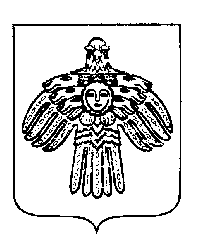 «ПЕЧОРА»  МУНИЦИПАЛЬНÖЙ  РАЙОНСААДМИНИСТРАЦИЯ «ПЕЧОРА»  МУНИЦИПАЛЬНÖЙ  РАЙОНСААДМИНИСТРАЦИЯ РАСПОРЯЖЕНИЕТШÖКТÖМРАСПОРЯЖЕНИЕТШÖКТÖМРАСПОРЯЖЕНИЕТШÖКТÖМРАСПОРЯЖЕНИЕТШÖКТÖМРАСПОРЯЖЕНИЕТШÖКТÖМ 07   августа      2018 г.г. Печора,  Республика Коми                         № 997-р                          № 997-р О внесении изменений в распоряжение администрации муниципального района «Печора» от 1 августа 2018 года № 973-р «О выделении специальных мест для размещения печатных агитационных материалов зарегистрированных кандидатов на территориях избирательных участков, участвующих в подготовке и проведении выборов в единый день голосования 9 сентября 2018 года»26№ 213Русановский избирательный участокСтенд на автобусной остановке «Молодежный бульвар» (сторона движения автотранспорта от железнодорожного вокзала по маршруту №1) 